EDICTOEMPLAZATORIOArt. 140 Ley 1708 de 2014El suscrito Secretario del Juzgado Penal del Circuito Especializado de Extinción deDominio de Barranquilla.CITA Y EMPLAZAA LOS DEMÁS TITULARES DE DERECHOS SOBRE LOS BIENES OBJETO DE LA PRESENTE ACCIÓN Y A LOS TERCEROS INDETERMINADOS QUE SE CREAN CON DERECHO SOBRE LOS MISMOS, para que comparezcan a este Juzgado y hagan valer sus derechos dentro del proceso de Extinción de Dominio No. 080013120001201700029 (Rad. Fiscalía 6803 E.D.), siendo afectado el señor ALFONSO ALVAREZ DE HOYOS y OTROS, dando cumplimiento a lo ordenado en el auto del 24 de Octubre del año 2018 y la corrección contenida en el auto del 28 de Marzo de 2019, y de conformidad con lo dispuesto en el artículo 137 de la Ley 1708 de 2014, proferido dentro del citado radicado, que se AVOCÓ CONOCIMIENTO de la acción de extinción de dominio el 04 de Agosto de 2017 en donde resultó afectado el siguiente bien:CONSTANCIA DE FIJACIÓN: Para los efectos del Art. 140 de la Ley 1708 de 2014, se fija el presente EDICTO en un lugar visible de la secretaría de este Juzgado por el término de cinco (5) días hábiles, y se expide copia para su publicación en la página web de la Fiscalía General de la Nación, en la página web de la Rama Judicial, en un periódico de amplia circulación nacional y se difundirá en una radiodifusora o por cualquier otro medio con cobertura en la localidad donde se encuentre el bien, hoy Veintidós (22) de Abril de dos mil diecinueve (2019), siendo las ocho (8:00) de la mañana, por el termino de cinco (5) días hábiles. Si el emplazado o los emplazados no se presentan dentro de los tres (3) días siguientes al vencimiento del término de fijación del edicto, el proceso continuará con la intervención del Ministerio Público.SE FIJA EL PRESENTE EDICTO EN LA  SECRETARÍA DEL JUZGADO EL VEINTIDOS (22) DE ABRIL 2019, siendo las ocho (8:00) DE LA MAÑANA, y SE DESFIJA EL VEINTISEIS (26) DE ABRIL DE 2019, siendo las cinco (5:00 P.M.) DE LA TARDE.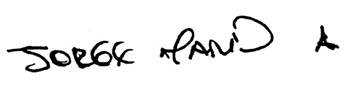 JORGE MARÍN ANGUILASecretario.Inmueble-Matricula Inmobiliaria Nº 060-11588Inmueble-Matricula Inmobiliaria Nº 060-11588Inmueble-Matricula Inmobiliaria Nº 060-11588Dirección Inmueble:Lote Casa Calle 2ª de Sevilla, Barrio Olaya Herrera Municipio:CartagenaDepartamento:BolívarPropietario (a):Alfonso Álvarez de Hoyos y Nereyda Simancas Simancas